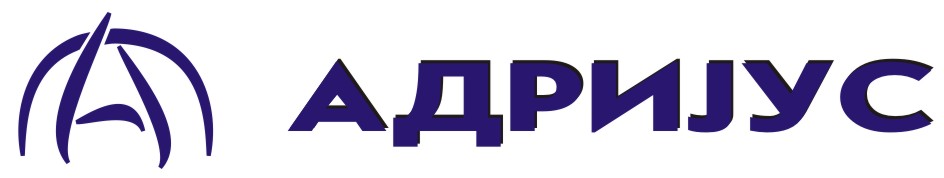                                            tel +389 2 2057-412;+389 2 2057-414; e mail: info@adrijus.com.mkАДРИЈУС ДОО ОБЈАВУВА ОГЛАС ЗА СЛЕДНАТА РАБОТА : Позиција : М’РЧНДАЈЗЕР/КА во Скопје Датум на објава : 24.11.2022Рок за пријава до : 08.12.2022 Сектор : Продажба Регион : Скопје                                                    Работни Задачи:1.Подредување следење и контролирање на производи во продажни објекти според договори на АДРИЈУС ДОО.2.Имплетанција на цени, маркетинг активности (летоци,акции,настани) и нивно истакнување.3.Следење и известување за активности на конкуренција.4.Изготвување на извештаи и нивно навремено доставување.5.Следење на рутата што ке ја добие од надлежниот Менаџер.Потребни квалификации и вештини : Минимум завршено средно образование, • Флексибилност за работа на терен, • Одлична комуникација, преговарање и ориентираност кон деловни клиенти,• Професионално однесување, • Организиран/а, мотивиран/а и стабилна личност, • Динамичен/а, проактивен/а и насочен/а кон резултати, • Способност за индивидуална и тимска работа,• Позитивен однос кон промени, • Пожелно е поседување возачка дозвола Б,• Пожелно е познавање на англиски јазик.Сите што ги поседуваат горенаведените квалификации и вештини СЕ ПОКАНЕТИ ДА АПЛИЦИРААТ со нивната професионална биографија која може да ја достават на следната e-пошта: pravnasluzba@adrijus.com.mk Контакт тел.076/314-404 